THE INdependent vet funding review and the government’s response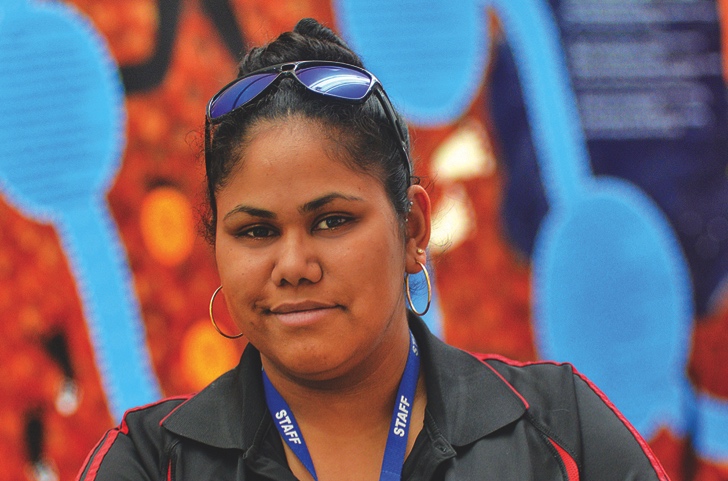 On 16 December 2015, the Andrews Labor Government published its response to the independent VET Funding Review.The Response outlines the Labor Government’s vision for the future of Vocational Education and Training (VET) in Victoria.This includes six themes for reform and three overarching objectives for the VET sector. These are:Delivering quality training that meets current and future industry needs.Growing employment and further education outcomes andPromoting equity and addressing disadvantage.IN a snapshot: what the Government’s response means for studentsThe Response outlines the Labor Government’s vision that Victorians’ success in education, training and employment should not depend on their background, their personal circumstances or where they live.In the future: Students will be able to choose across a range of suitable courses delivered by a variety of reputable training providers.The system will be consumer focused and provide more information and support for students to assist them in making training choices.Students will have greater confidence that their training will lead to jobs, as the Government will target funding towards quality training that leads to jobs, increased productivity and economic growth.There will be a new supportive model for high needs learners to ensure funding is targeted to those who need it most. Eligibility for government funding will be reviewed so that it better supports learners to gain the skills they need throughout their lives. Students will have more confidence that their training is high quality as the Government continues the implementation of the recommendations of the Review of Quality Assurance in Victoria’s VET System. WHAT HAPPENS NEXT? The VET system is complex and the Labor Government needs to get this reform right.Over the coming months, the Government will talk to key stakeholders, undertake detailed design work to refine the funding model and continue to consider further reforms across the VET sectorThe new model will be implemented progressively from 2017.WHere do I go for more information?To view the VET Funding Review and the Government’s Response, and to register your interest, go to www.education.vic.gov.au/vetfundingresponse 